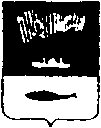 АДМИНИСТРАЦИЯ ГОРОДА МУРМАНСКАП О С Т А Н О В Л Е Н И Е 08.09.2017                                                                                                        № 2946О внесении изменений в приложение к постановлениюадминистрации города Мурманска от 02.06.2015 № 1428«Об утверждении состава Координационного совета по стратегическому планированию в городе Мурманске» (в ред. постановлений от 18.04.2016 № 1001, от 28.12.2016 № 4005)В связи с организационно-штатными изменениями п о с т а н о в л я ю:1. Внести в приложение к постановлению администрации города Мурманска от 02.06.2015 № 1428 «Об утверждении состава Координационного совета по стратегическому планированию в городе Мурманске» (в ред. постановлений от 18.04.2016 № 1001, от 28.12.2016 № 4005) следующие изменения:1.1. Исключить из состава Координационного совета по стратегическому планированию в городе Мурманске (далее – Совет) Дворникову Елену Вениаминовну, Иванову Наталью Юрьевну, Кулю Олега Александровича, Пионковскую Светлану Станиславовну, Руденко Сергея Викторовича, Сергеева Андрея Михайловича.1.2. Включить в состав Совета: - Ашутову Татьяну Вячеславовну – кандидата педагогических наук, доцента, декана факультета искусств и сервиса ФГБОУ ВО «Мурманский арктический государственный университет» – членом Совета (по согласованию);- Зюзину Юлию Виталиевну – председателя комитета градостроительства и территориального развития администрации города Мурманска – членом Совета;- Кириллова Виталия Борисовича – заместителя главы администрации города Мурманска – заместителем председателя Совета;- Масько Александра Вадимовича – генерального директора ПАО «Мурманский морской торговый порт» – членом Совета (по согласованию);- Устинова Евгения Борисовича – генерального директора Союза промышленников и предпринимателей Мурманской области (Регионального объединения работодателей) – членом Совета (по согласованию);- Шпак Аллу Владимировну – первого заместителя министра экономического развития Мурманской области – членом Совета (по согласованию);- Юдина Артема Юрьевича – консультанта отдела стратегического планирования, целевых программ и международного сотрудничества комитета по экономическому развитию администрации города Мурманска – секретарем Совета. 1.3. Слова:заменить словами:1.4. Слова:заменить словами:1.5. Слова:заменить словами:1.6. Слова:заменить словами:1.7. Слова:заменить словами:1.8. Слова:заменить словами:1.9. Слова:                                  илизаменить словами:                                  или1.10. Слова:заменить словами:1.11. Слова:заменить словами:1.12. Слова:заменить словами:1.13. Слова: заменить словами:1.14. Слова: заменить словами:1.15. Слова: заменить словами:1.16. Слова: заменить словами:1.17. При невозможности участия в работе члена Совета Масько Александра Вадимовича производится его замена на Рыкованова Алексея Евгеньевича – заместителя генерального директора ПАО «Мурманский морской торговый порт» по капитальному строительству – директора по развитию (по согласованию).Отделу информационно-технического обеспечения и защиты информации администрации города Мурманска (Кузьмин А.Н.) разместить настоящее постановление на официальном сайте администрации города Мурманска в сети Интернет.Редакции газеты «Вечерний Мурманск» (Хабаров В.А.) опубликовать настоящее постановление.Настоящее постановление вступает в силу со дня официального опубликования.Контроль за выполнением настоящего постановления оставляю за собой.«Глушков Анатолий Михайлович–президент Северной торгово-промышленной палаты (по согласованию)»«Глушков Анатолий Михайлович–президент Союза «Торгово-промышленная палата Мурманской области» /Северная/ (по согласованию)».«Иванов Андрей Степанович–председатель Комитета рыбохозяйственного комплекса Мурманской области (по согласованию)»«Иванов Андрей Степанович–министр рыбного и сельского хозяйства Мурманской области (по согласованию)».«Морарь Игорь Николаевич–депутат Совета депутатов города Мурманска (по согласованию)»«Морарь Игорь Николаевич–заместитель председателя Совета депутатов города Мурманска (по согласованию)».«Глушкова Анатолия Михайловича–Ильиным Андреем Эрийевичем–вице-президентом Северной торгово-промышленной палаты (по согласованию)»«Глушкова Анатолия Михайловича–Ильиным Андреем Эрийевичем–вице-президентом Союза «Торгово-промышленная палата Мурманской области» /Северная/ (по согласованию)».«Дворниковой Елены Вениаминовны–Медведевой Мариной Анатольевной–главным специалистом отдела стратегического планирования, целевых программ и международного сотрудничества комитета по экономическому развитию администрации города Мурманска»«Юдина Артема Юрьевича–Медведевой Мариной Анатольевной–главным специалистом отдела стратегического планирования, целевых программ и международного сотрудничества комитета по экономическому развитию администрации города Мурманска».«Древетняка Константина Владимировича–Балябо Сергеем Юрьевичем–заместителем директора ФГБНУ «ПИНРО» по научно-организационным вопросам по региональному развитию (по согласованию)»«Древетняка Константина Владимировича–Титовым Олегом Владимировичем–заместителем директора ФГБНУ «ПИНРО» по научной работе (по согласованию)».«Иванова Андрея Степановича–Алексеевым Андреем Владимировичем–заместителем председателя – начальником отдела аквакультуры и береговой переработки Комитета рыбохозяйственного комплекса Мурманской области (по согласованию)–Жуковой Ириной Романовной–заместителем начальника отдела аквакультуры и береговой переработки Комитета рыбохозяйственного комплекса Мурманской области (по согласованию)»«Иванова Андрея Степановича–Алексеевым Андреем Владимировичем–заместителем министра – начальником управления организации рыболовства, аквакультуры и береговой переработки Министерства рыбного и сельского хозяйства Мурманской области (по согласованию)–Жуковой Ириной Романовной–консультантом управления организации рыболовства, аквакультуры и береговой переработки Министерства рыбного и сельского хозяйства Мурманской области (по согласованию)».«Ивановой Натальи Юрьевны–Швец Викторией Викторовной–заместителем начальника управления стратегического планирования, программно-целевых методов управления Министерства экономического развития Мурманской области (по согласованию)»«Шпак Аллы Владимировны–Ивановой Натальей Юрьевной–начальником управления прогнозирования и анализа развития муниципальных образований, социальной сферы и потребительского рынка Министерства экономического развития Мурманской области (по согласованию)».«Кули Олега Александровича–Устиновым Евгением Борисовичем–заместителем генерального директора Союза промышленников и предпринимателей Мурманской области (Регионального объединения работодателей) (по согласованию)»«Устинова Евгения Борисовича–Мурашовой Валентиной Викторовной–ведущим специалистом Союза «Некоммерческое партнерство промышленников и предпринимателей Мурманской области» (по согласованию)».«Мастюгина Константина Александровича–Ланиным Станиславом Борисовичем–заместителем председателя комитета по развитию городского хозяйства администрации города Мурманска»«Мастюгина Константина Александровича–Гаражой Владимиром Константиновичем–заместителем председателя комитета по развитию городского хозяйства администрации города Мурманска».«Наймушиной Елены Эрнестовны  –Накай Натальей Владимировной–начальником отдела организации и обеспечения деятельности учреждений культуры и дополнительного образования детей комитета по культуре администрации города Мурманска»«Наймушиной Елены Эрнестовны  –Гуляевой Натальей Владимировной–начальником отдела организации и обеспечения деятельности учреждений культуры и дополнительного образования детей комитета по культуре администрации города Мурманска».«Пионковской Светланы Станиславовны –Зюзиной Юлией Виталиевной  –заместителем председателя комитета градостроительства и территориального развития администрации города Мурманска»«Зюзиной Юлии Виталиевны  –Крутелевой Аленой Владимировной–заместителем председателя комитета градостроительства и территориального развития администрации города Мурманска».«Сергеева Андрея Михайловича –Шадриной Ириной Михайловной–первым проректором ФГБОУ ВО «Мурманский арктический государственный университет» (по согласованию)»«Ашутовой Татьяны Вячеславовны–Стаценко Еленой Рудольфовной–кандидатом педагогических наук, доцентом, заведующей кафедрой искусств, сервиса и туризма ФГБОУ ВО «Мурманский арктический государственный университет» (по согласованию)».«Ченского Павла Анатольевича –Покидюк Еленой Александровной–заместителем директора ГОБУ Центр занятости населения города Мурманска (по согласованию)»«Ченского Павла Анатольевича–Кирьяновой Галиной Михайловной–начальником отдела активных форм занятости населения ГОБУ Центр занятости населения города Мурманска (по согласованию)».Глава администрации города Мурманска            А.И. Сысоев